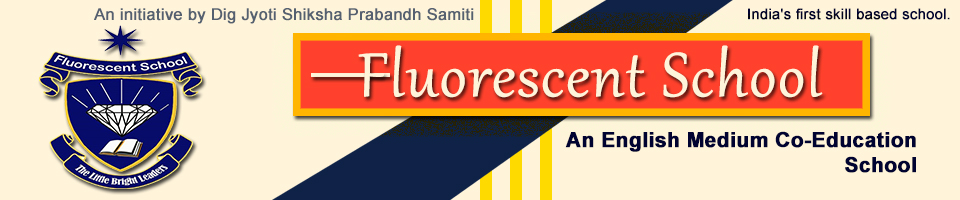 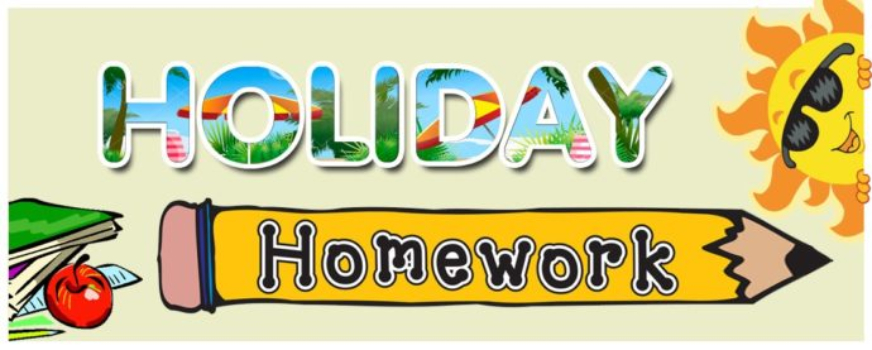 Class 4Do Holiday Homework in LET’S DO SOME ACTIVITIES IN HOLIDAY BookEnglish writing: Page no. 3 to 14English: Page no. 3 to 5, 7, 8, 11, 12, 16Maths: Page no. 3 to 12, 19Hindi Writing: Page no. 3 to 12Hindi: Page no. 3 to 7, 13, 14, 19, 20, 21EVS: Page no. 3 to 27Computer: page no. 3 to 4Art & Craft: Page no. 3 to 11Craft café: 3, 4Scrapbook Activity: Paste some pictures of famous sportsperson in India.Skill Activities: (Bodily Kinesthetic) Make a video of your ward playing hide and seek blind folding the eyes with the family and send the video on WhatsApp no. 8769794019.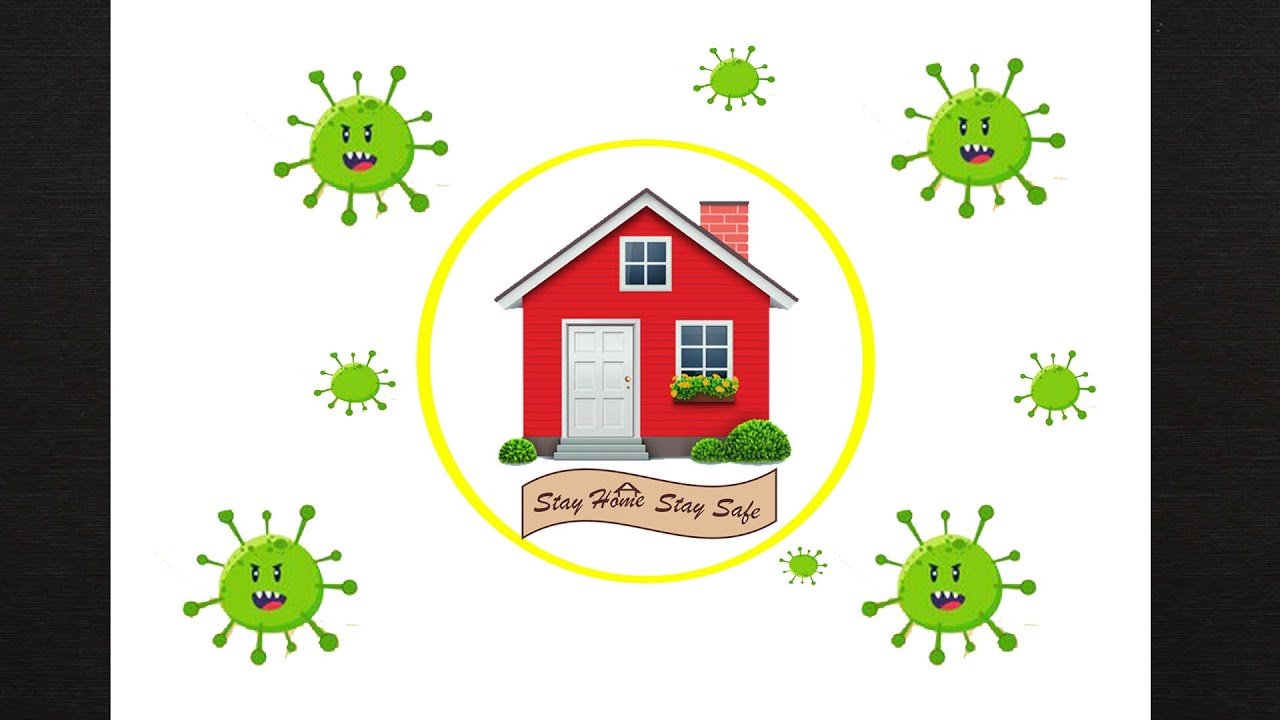 